АКТобщественной проверкитехнического состояния детской игровой площадки на предмет технического состояния оборудования требованиям безопасности Сроки проведения общественного контроля: 09.02.2020 г.Основания для проведения общественной проверки: в рамках проведения общественного контроля за реализацией национальных проектов на территории Московской области по направлению «Демография», Форма общественного контроля: общественный мониторингПредмет общественной проверки: техническое состояние детской игровой площадки, расположенной по адресу ул. Грабина, д.№20Состав группы общественного контроля:Члены комиссии «по ЖКХ, капитальному ремонту, контролю за качеством работы управляющих компаний, архитектуре, архитектурному облику городов, благоустройству территорий, дорожному хозяйству и транспорту» Общественной палаты г.о.Королев: Белозерова Маргарита Нурлаяновна – председатель комиссииЯкимова Варвара Владиславовна – член комиссииЖуравлев Николай Николаевич – член комиссии09 февраля по обращениям жителей группа общественного контроля Общественной палаты г.о. Королев проинспектировала детскую игровую площадку по адресу ул. Грабина, д.№20 на исполнение действующего законодательства требованиям безопасности при эксплуатации и содержанию объектов. Проверкой установлено: все игровые конструкции находятся в рабочем состоянии. На детской площадке поддерживается чистота – территория очищена от снега, отсутствует бытовой мусор. ЗАМЕЧАНИЕ: один элемент крепления звена цепи на качелях не зафиксирован. Конструкция не пригодна для безопасного использования. По данным проверки составлен АКТ, который будет направлен в адрес субъекта, отвечающего за данную площадку.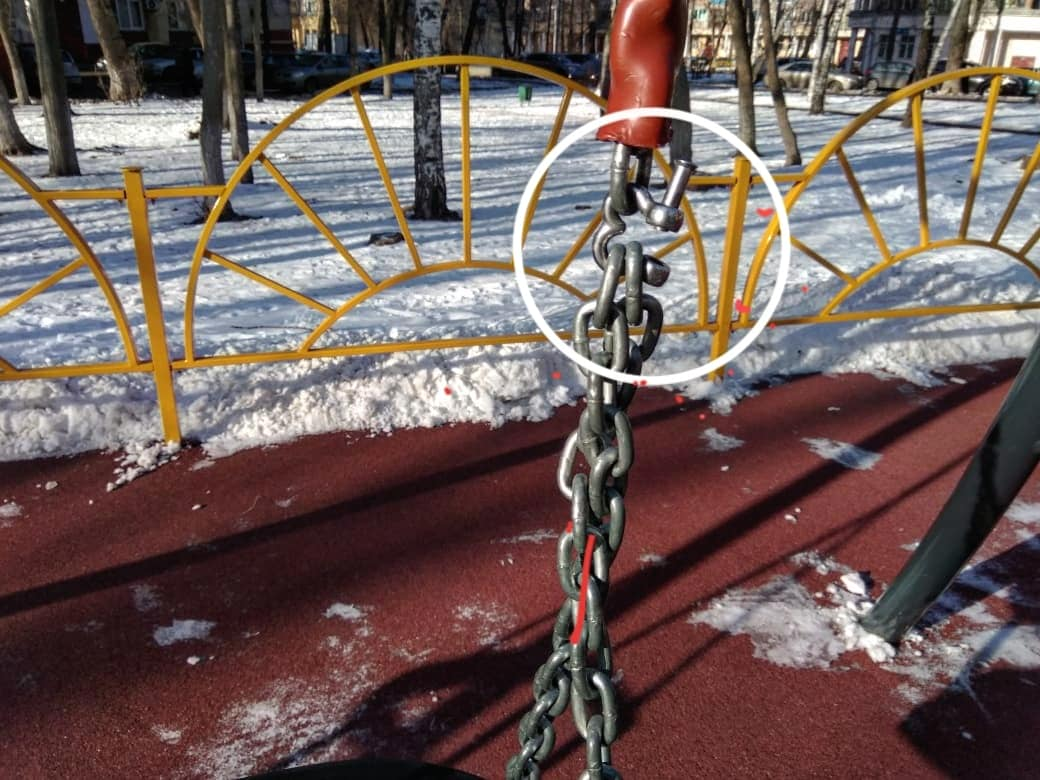 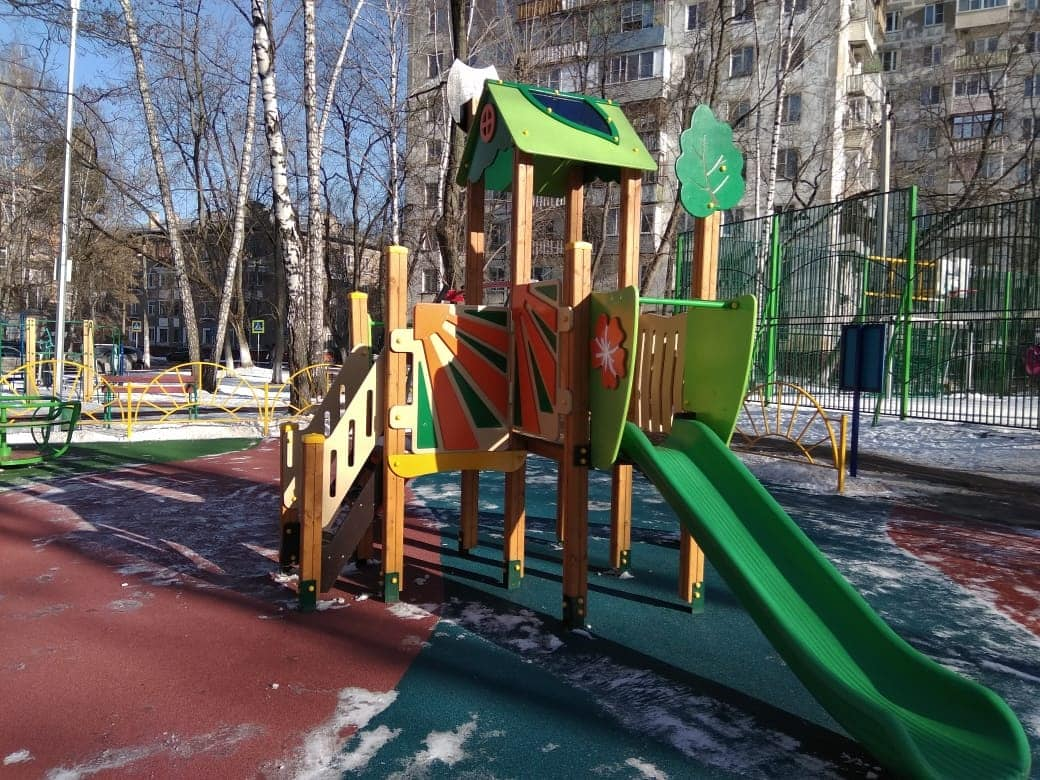 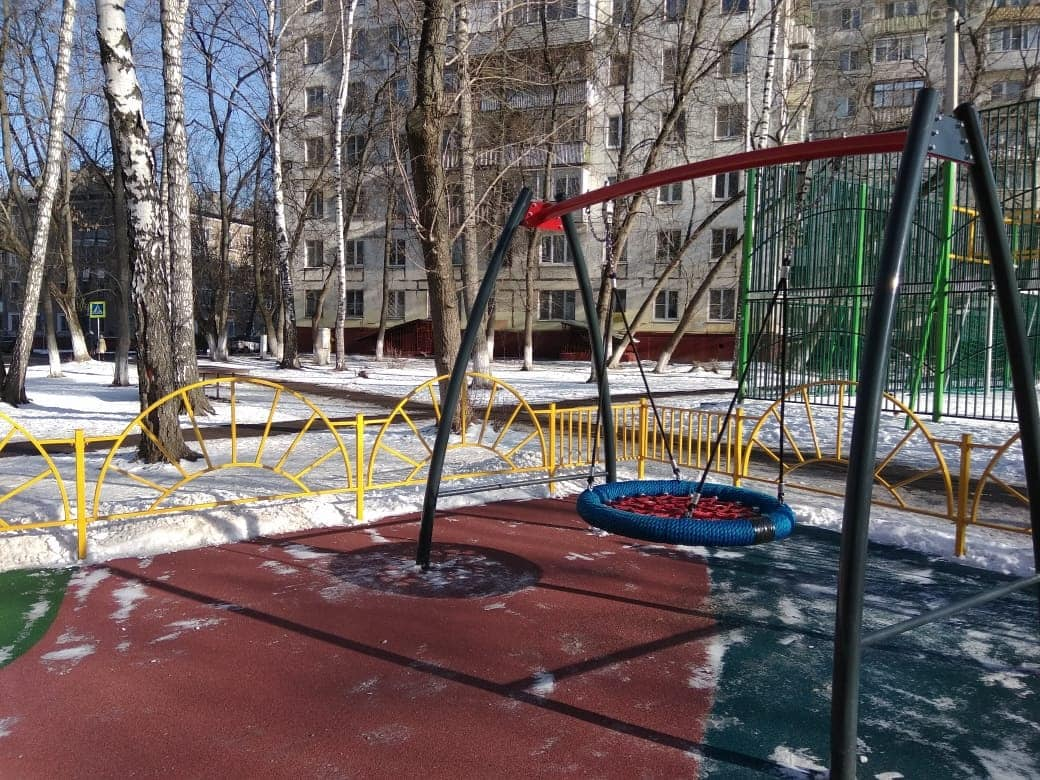 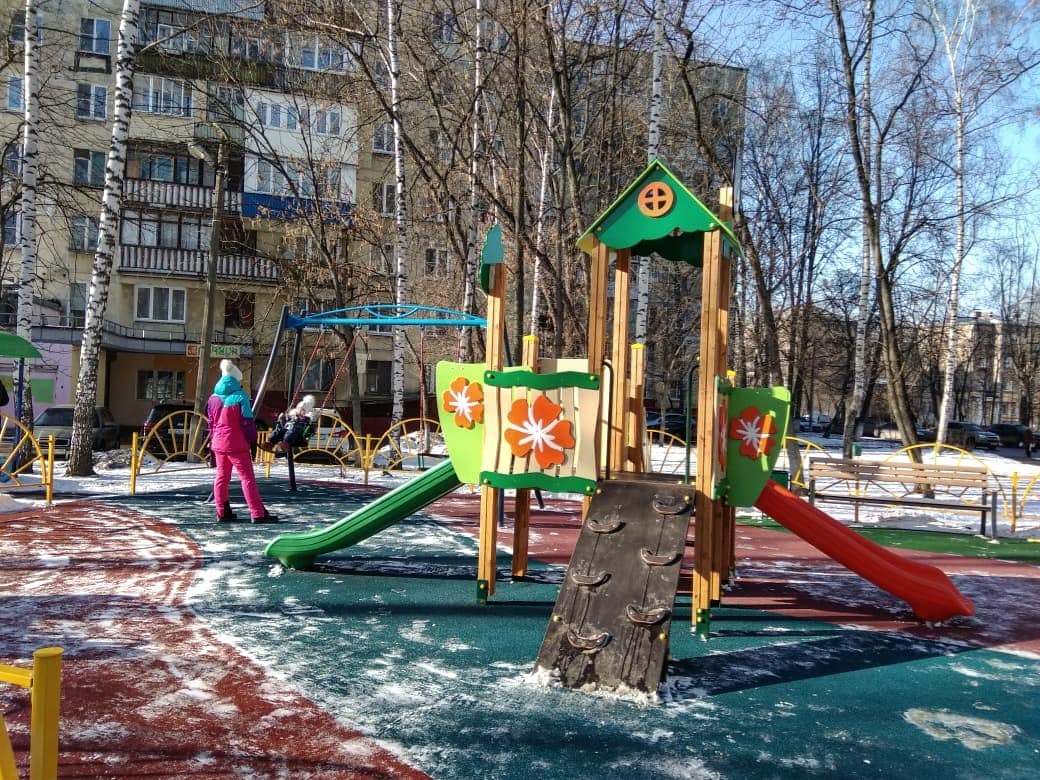 «УТВЕРЖДЕНО»Решением Совета Общественной палаты г.о. Королев Московской областиот 18.02.2020 протокол №04Председатель комиссии «по ЖКХ, капитальному ремонту, контролю за качеством работы управляющих компаний, архитектуре, архитектурному облику городов, благоустройству территорий, дорожному хозяйству и транспорту» Общественной палаты г.о.Королев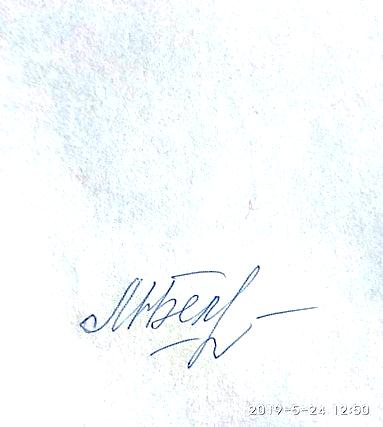 М.Н.Белозёрова